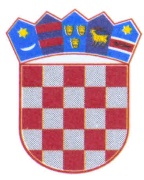       REPUBLIKA HRVATSKAPOŽEŠKO SLAVONSKA ŽUPANIJA      OPĆINA BRESTOVAC      Općinsko vijećeKLASA:940-01/22-01/14URBROJ:2177/02-01-22-1Brestovac,16.12.2022.godine      Na temelju članka 35. Zakona o vlasništvu i drugim stvarnim pravima („NN“ br. 91/96, 73/00, 114/01, 79/06, 141/06, 146/08, 38/09, 153/09,143/12,152/14 81/15 i 94/17), članka 48. Zakona o lokalnoj i područnoj (regionalnoj) samoupravi („NN“ br. 144/12, 19/13, 37/15, 123/17, 98/19 i 144/20  ) i članka 30. Statuta Općine Brestovac (Službeni glasnik Općine Brestovac broj 3/2021 ),Općinsko vijeće Općine Brestovac na     sjednici održanoj  2022.godine, donijelo je
                                                      O D L U K U
                   o utvrđivanju interesa za kupnju i zamjenu nekretnina Ovom Odlukom utvrđuje se interes Općine Brestovac za kupnju i zamjenu nekretnina u Gospodarskim zonama Nurkovac i Završje za izgradnju i uređenje kolnih, pješačkih, parkirališnih i zaštitnih zelenih površina i postavljanje prometne signalizacije, te izgradnja infrastrukture i urbane opreme, sukladno kartografskim prikazima i Odredbama Urbanističkog plana uređenja Gospodarske zone Nurkovac i Urbanističkog plana uređenja Gospodarske zone Završje.   U obuhvatu Gospodarske zone Nurkovac u k.o.Nurkovac utvrđuje se potreba za kupnju i zamjenu nekretnina – zemljišta po cijenama koje su utvrđene Elaboratom o procjeni tržišne vrijednosti nekretnina izrađenom po Ante Budimir građ.inž. stalni sudski vještak za graditeljstvo i procjenu vrijednosti nekretnina na koji je Procjeniteljsko povjerenstvo Požeško-slavonske županije dalo pozitivno mišljenje, slijedećih površina i oznaka:U obuhvatu Gospodarske zone Završje u k.o.Završje utvrđuje se potreba za kupnju  nekretnina – zemljišta po cijenama koje su utvrđene Elaboratom o procjeni tržišne vrijednosti nekretnina izrađenom po Ante Budimir građ.inž. stalni sudski vještak za graditeljstvo i procjenu vrijednosti nekretnina na koji je Procjeniteljsko povjerenstvo Požeško-slavonske županije dalo pozitivno mišljenje, slijedećih površina i oznaka:Ovlašćuje se Općinski načelnik da u ime i za račun općine Brestovac pristupi pregovorima sa vlasnicima zemljišta radi sklapanja kupoprodajnih ugovora i ugovora o zamjeni.Ova Odluka stupa na snagu danom donošenja i objavit će se u "Službenom glasniku Općine Brestovac“.
                                                                  PREDSJEDNIK OPĆINSKOG VIJEĆA                                                                                  Tomo VrhovacRedni brojBroj k.č.KulturaPovršina (m2)Cijena (kn/m2)Cijena (EUR/m2)Proc.vrijednost u kunamaProc.vrijednost u EURNapomena1294/4Livada25214,571,933.671,64                 487,31 Zamjena2292/1Pašnjak7353,820,51             2.807,70                  372,65 Kupnja3292/2Pašnjak74214,571,93           10.810,94              1.434,86 Kupnja4292/3Pašnjak76814,571,93           11.189,76              1.485,14 Kupnja5295/2Livada25214,571,93             3.671,64                  487,31 Zamjena6296/2Livada33414,571,93             4.866,38                  645,88 Kupnja7297/2Livada27914,571,93             4.065,03                  539,52 Kupnja8298/2Livada28214,571,93             4.108,74                  545,32 Kupnja9299/2Livada33214,571,93             4.837,24                  642,01 Kupnja10300/2Livada53514,571,93             7.794,95              1.034,57 Kupnja11301/2Livada24514,571,93             3.569,65                  473,77 Kupnja12302/2Livada32214,571,93             4.691,54                  622,67 Kupnja13303/2Livada31514,571,93             4.589,55                  609,14 Kupnja14304/2Livada13914,571,93             2.025,23                  268,79 Kupnja15305/2Livada13714,571,93             1.996,09                  264,93 Kupnja16306/2Livada27614,571,93             4.021,32                  533,72 Kupnja17307/2Livada38314,571,93             5.580,31                  740,63 Kupnja18308/3Livada84914,571,93           12.369,93              1.641,77 Kupnja19308/4Put17214,571,93             2.506,04                  332,61 Kupnja20308/5Livada5183,820,51             1.978,76                  262,63 Kupnja21308/6Livada8843,820,51             3.376,88                  448,19 Kupnja22308/7Livada271514,571,93           39.557,55              5.250,19 Kupnja23308/8Livada177314,571,93           25.832,61              3.428,58 Kupnja24308/9Livada12314,571,93             1.792,11                  237,85 Kupnja25308/10Livada72714,571,93           10.592,39              1.405,85 KupnjaRedni brojBroj k.č.KulturaPovršina (m2)Cijena (kn/m2)Cijena (EUR/m2)Proc.vrijednost u kunamaProc.vrijednost u EURNapomena1299/2Oranica176514,571,9325.716,05             3.413,11 Kupnja2300/2Oranica54614,571,937.955,22             1.055,84 Kupnja3301/2Oranica37214,571,935.420,04                 719,36 Kupnja4302/2Pašnjak29314,571,934.269,01                 566,59 Kupnja